ＢＳ栃木第118 号令和3年1月12 日団委員長　様（公財）日本ボーイスカウト栃木県連盟　理事長　白澤　嘉宏（公印省略）　令和2年度栃木ローバース総会の開催方法変更について　　先日ご案内いたしました、令和2年度栃木ローバース総会についてコロナ感染拡大を受けまして、対面による開催からzoomによるオンライン開催に変更することになりました。zoomによる開催になることで、総会への参加申込方法が以下に変更されます。つきましては、団内ローバースカウト・ローバースカウト年代指導者・ローバースカウト隊指導者の皆様に周知くださいまして、参加促進をいただけますようお願い申し上げます。＜申込み方法＞　以下　URL又はQRコードより　申込フォームにアクセスいただき必要事項入力で送信ください。　　参加申込フォームURL　https://forms.gle/YpNnD9GnwrGQJYXB9QRコード　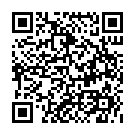 ＜申込み期限＞　2021年1月20日（水）＜総会参加方法＞　総会参加申込フォームへ記載いただいたメールアドレスへ、zoomアクセス方法をメールにて直接ご案内します。栃木ローバース総会とは、　栃木県連盟のローバーズネットワークが令和2年2月2日に栃木ローバースとして結成され、初めての総会を実施することになりました。総会では、県内のローバースカウト・ローバースカウト年代の指導者及びローバースカウト隊指導者が、ローバー活動の紹介や情報交換をおこなう場とし、県内ローバースカウト年代が交流し、その年代でしかできない活動を促進し活動の活性化を図れるよう、別添開催要項により令和2年度栃木ローバース総会を開催します。担当　プログラム委員会　委員長　　　髙村　由美子　ローバー担当副コミッショナー　白澤　正年　栃木ローバース　代表　　　　　高山　雄也　　